Athens, Greece with Greater Europe Missions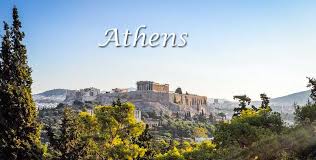 TRIP DATES:  September 13th-24th, 2024
APPLICATIONS DUE: 2/15/24 - Apply Here  or go to onechapel.com/short-term-missions 
PAYMENT DUE: $400 due at acceptance of application; $1,000 due 4/1; $1,000 due 5/15; Final due 7/1LEADER:  Lore Cottone Lore.cottone@onechapel.com
GROUP: 6 - 8 people 
COST: $3,200 (all-inclusive including airfare.  Does not include meals during flights)
ACCOMMODATIONS: HotelINFO: This trip will be working with Greater Europe Missions https://gemission.org/Our home base will be with a church located in a local Greece neighborhood.  This church is successfully building relationships and leading the neighborhood to Christ.  Depending on the team’s abilities this trip may involve a variety of projects:  working with refugees, working with children, and sharing Christ in natural opportunities. There will be lots of walking involved, so participants must be prepared for lots of walking daily.  The Parthenon, Mars Hill, and possibly Corinth are on the list of possible sites to visit.REQUIREMENTS: Passport *Final cost may fluctuate due to travel. Team will be notified.